INSTRUCTIONS1.	This notice will take approximately 20 minutes to complete if you have all the following information on hand as follows:Particulars of the appellant/property;Details of the relevance correspondence with the Comptroller of Property Tax; andGrounds of appeal.2.	On completion, please make payment of the filing fee in the required manner (referred to in paragraph 3 below). Thereafter, please send this notice in duplicate to the Secretary (together with the Chief Assessor’s and/or Comptroller’s notice including the tax computation), Valuation Review Board, 100 High Street, #10-01 The Treasury, Singapore 179434, and email a copy of the notice (together with Chief Assessor’s and/or Comptroller’s notice including the tax computation) to vrb@mof.gov.sg.3.	Payment of prescribed fees to the Valuation Review Board shall be made by way of PayNow Corporate. 	Please enter our UEN as “T08GA0013EM01” when making payment, or scan the following QR code.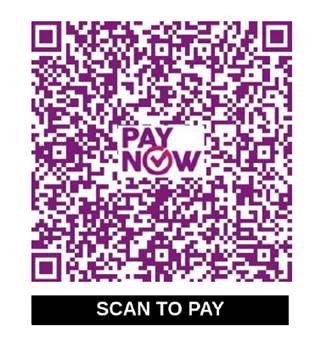 	Please indicate “VRB-” followed by your Property Tax Account No. in the remarks when making the transfer. 	For eg. If the Property Tax Acct No. is 1234567A, the reference in the remarks will be “VRB-1234567A”.	Please note that if any authorisation for the payment of fees to the Board is dishonoured or revoked, and if payment is not received within seven days after being notified of such dishonour or revocation, the notice of appeal or notification that the dishonoured or revoked payment was made for would be deemed not to be lodged.4.	This page is not part of the notice of appeal.APPEAL NO.PROPERTY TAX ACT
(CHAPTER 254)
VALUATION REVIEW BOARD (APPEALS PROCEDURE) REGULATIONSNOTICE OF APPEAL UNDER SECTION *20A/22/38Property Description: ______________________________________________Property Tax Account No.:  _________________________________________Notice No.: ____________________      Notice Date: ____________________(Please enclose a copy of the Chief Assessor’s/Comptroller’s Notice and the tax computation)*I/We hereby give Notice of Appeal against: (please tick the appropriate box)the Chief Assessor’s decision to *disallow/partially allow *my/our objection under section 20A(3) and  propose the annual value of $_________________  with effect from _______________ *My/Our desired annual value is $ ___________________ with effect from _____________________the Comptroller’s decision to *disallow/partially allow the objection under section 22(3) and to recover tax for the period from ________________ to ______________*My/Our desired period for which tax is payable is from _________________ to _________________the Comptroller’s decision under section *38(6)/38(8)(e)*The declaration that I am/we are the agent of __________________________  be cancelled/varied; or*My/Our share of the moneys in the *joint account/proceeds of sale of immovable property should be $_______________*My/Our grounds of appeal against the *Chief Assessor’s/Comptroller’s decision are as follows:(if space provided is insufficient, attach a separate sheet)PARTICULARS OF APPELLANTName of Appellant: _______________________________________________Name of Representative (if any):  ____________________________________Address of *Appellant /Representative: _____________________________________________________                                                                _____________________________________________________Contact No.: ___________________Date of Appeal:  ________________	                                          _________________________________(For instructions on completing this form, see reverse)                                           *Appellant’s/Representative’s Signature*Delete where inapplicable.
instructions to appellants1.  Every notice of appeal must be submitted in duplicate (hardcopy) and softcopy.2.  Under section 29(2) of the Property Tax Act, every notice of appeal shall state —(a)	the grounds on which the appeal is based;(b)	the amendments desired; and(c)	whether the appellant desires to be heard in person or by an agent authorised by him in writing.3.  Separate forms must be used for appeals against each notice from the Chief Assessor or the Comptroller of Property Tax.Notices of appeal must reach the Valuation Review Board (the Board) at the address stated below within 30 days after service of the notice conveying the Chief Assessor’s or the Comptroller’s decision.			Secretary
Valuation Review Board
100 High Street
#10-01 The Treasury
Singapore 179434
Tel No.: 633273235.  A copy of the Chief Assessor’s or the Comptroller’s notice (including the tax computation) must be enclosed.6.  A filing fee is payable for each appeal lodged with the Board in accordance with the Second Schedule to the Valuation Review Board (Appeals Procedure) Regulations (Rg 2). An extract of the Second Schedule is reproduced for your information.“Filing each notice of appeal in respect of 7.  Appellant will be notified by the Board on the submission of documents and the date of hearing.NOTE: Section 33 of the Property Tax Act provides:“33.(1)  ….     (2)  The costs of an appeal to the Board under this Act shall be in the discretion of the Board and shall either be fixed by the Board or, on the order of the Board, be taxed by the Registrar, Deputy Registrar or an Assistant Registrar of the Supreme Court or the State Courts in accordance with the regulations made under section 72(1).     (3)  Where the Board awards costs against an appellant, such costs shall be added to any tax payable by the appellant and be recoverable as if it were part of the tax payable in respect of the property.      		(4) …”.
For more information on the Notice of Appeal to the Valuation Review Board, you can access the MOF website at http://app.mof.gov.sg/notice_of_appeal_corporate.aspxIdentification Type of the Representative (if any): __________________ (fill in ‘01’ for NRIC No. or ‘06’ for ROC No., otherwise see ID box on the right) Identification No. of the Representative (if any): ___________________(for ROC No., please use the 10-digit format which begins with year of registration)(a)	any residential premises where the tax payable per annum has been computed at the tax rates specified in Part 1 of the Schedule to the Property Tax (Rates for Residential Premises) Order 2013 (G.N. S691/2013)$50(b)	any property other than that specified in paragraph (a)$200.”